Уважаемые родители!
Пожалуйста, ответьте на несколько вопросов о деятельности нашей школы.
Ваше мнение для нас очень важно!Дата:__________________Класс:_____________Спасибо за сотрудничество!Опрос родителей о качестве образования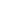 В о п р о с ыПолностью согласенСогласенНет определенного мненияНе согласенПолностью не согласен1. Мой ребенок обучается в надежной и безопасной обстановке.2. Обстановка, в которой обучается мой ребенок, упорядочена, и в ней поддерживается надлежащая дисциплина3. Мой ребенок считает, что учеба очень увлекательна4. Моя школа высоко держит планку академических стандартов5. Учитель(я) моего ребенка - высококвалифицированный специалист(ы)6. Моему ребенку обеспечивают обучение на уровне мировых стандартов.7. Я своевременно получаю информацию обо всех событиях8. Меня обеспечивают достаточно полной информацией относительно успехов моего ребенка9. Другие ученики относятся к моему ребенку с уважением10. Взрослые в школе относятся к моему ребенку с уважением11. Меня удовлетворяет качество образования, получаемое в школе.12. Я регулярно проверяю домашнюю работу своего ребенка13. Я обеспечиваю ребенку постоянное место и время для приготовления домашнего задания14. Я регулярно слежу за обновлениями интернет-сайта местного отдела Образования.